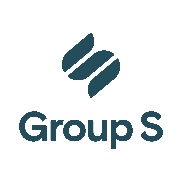 Bijlage bij de arbeidsovereenkomst
wijziging arbeidsregimeTussen: 
optredend als gevolmachtigde van de werkgever : 
straat:  nr.  
post nr.:  plaats: 
hierna “de werkgever” genoemd,En:  
straat:  nr.  
post nr.:  plaats : 
hierna “de werknemer” genoemd,WORDT OVEREENGEKOMEN WAT VOLGT:De werknemer wordt voltijds aangeworven. Het werkrooster is voorzien in het arbeidsreglement.De werknemer wordt deeltijds aangeworven met een vaste arbeidsregeling van  uren per week.De werknemer wordt vanaf  deeltijds tewerkgesteld met een flexibele arbeidsregeling van  uren per week gemiddeld op een referteperiode van .Hij wordt aangeworven in het kader van een progressieve werkhervatting met goedkeuring van zijn ziekenfonds.Het werkrooster is variabel: zie bepalingen in het arbeidsreglement.Het werkrooster is vast : de te presteren uren zijn als volgt vastgesteld:Het werkrooster is glijdend: zie bepalingen in het arbeidsreglement. De werknemer moet zijn arbeidsuren presteren met inachtneming van de hieronder beschreven stam- en glijtijden. De gemiddelde dagelijkse arbeidsduur van de werknemer bedraagt  u .Het werkrooster is cyclisch: de arbeidsduur bedraagt  uren, verdeeld over een cyclus van  weken en volgens de volgende stamtijden:Het werkrooster is cyclisch: de arbeidsduur bedraagt  uren, verdeeld over een cyclus van  weken en volgens de volgende stam- en glijtijden:Zie bepalingen voorzien in het arbeidsreglement. De werknemer moet zijn arbeidsuren presteren overeenkomstig onderstaande stam- en glijtijden. De gemiddelde dagelijkse arbeidsduur van de werknemer bedraagt  (totaal uren/totaal dagen).De werknemer ontvangt een brutoloon dat vastgesteld is op  .Voornoemde bepalingen zijn geldig van  tot .Voornoemde bepalingen treden in werking vanaf  en zijn geldig voor een onbepaalde duur.De andere bepalingen van de bestaande arbeidsovereenkomst afgesloten op  die niet worden gewijzigd door de huidige bijlage, blijven van toepassing.Daarenboven wordt het volgende overeengekomen:Opgemaakt in tweevoud waarvan een origineel voor iedere ondertekende partij,
Opgesteld te , op Handtekening van de werknemer, (voorafgegaan door de eigenhandig geschreven vermelding “Gelezen en goedgekeurd”)Handtekening van de werkgever, (voorafgegaan door de eigenhandig geschreven vermelding “Gelezen en goedgekeurd”)MaandagvantotvantotDinsdagvantotvantotWoensdagvantotvantotDonderdagvantotvantotVrijdagvantotvantotZaterdagvantotvantotZondagvantotvantotGlijtijdGlijtijdGlijtijdGlijtijdStamtijdStamtijdStamtijdStamtijdGlijtijdGlijtijdGlijtijdGlijtijdStamtijdStamtijdStamtijdStamtijdGlijtijdGlijtijdGlijtijdGlijtijdMaandagvantotvantotvantotvantotvantotDinsdagvantotvantotvantotvantotvantotWoensdagvantotvantotvantotvantotvantotDonderdagvantotvantotvantotvantotvantotVrijdagvantotvantotvantotvantotvantotZaterdagvantotvantotvantotvantotvantotZondagvantotvantotvantotvantotvantotWeek Week Week Week Week Week Week Week Week MaandagvantotvantotDinsdagvantotvantotWoensdagvantotvantotDonderdagvantotvantotVrijdagvantotvantotZaterdagvantotvantotZondagvantotvantotWeek Week Week Week Week Week Week Week Week MaandagvantotvantotDinsdagvantotvantotWoensdagvantotvantotDonderdagvantotvantotVrijdagvantotvantotZaterdagvantotvantotZondagvantotvantotWeek Week Week Week Week Week Week Week Week Week Week Week Week Week Week Week Week Week Week Week Week GlijtijdGlijtijdGlijtijdGlijtijdStamtijdStamtijdStamtijdStamtijdGlijtijdGlijtijdGlijtijdGlijtijdStamtijdStamtijdStamtijdStamtijdGlijtijdGlijtijdGlijtijdGlijtijdMaandagvantotvantotvantotvantotvantotDinsdagvantotvantotvantotvantotvantotWoensdagvantotvantotvantotvantotvantotDonderdagvantotvantotvantotvantotvantotVrijdagvantotvantotvantotvantotvantotZaterdagvantotvantotvantotvantotvantotZondagvantotvantotvantotvantotvantot